Nom: HalleyNom complet: Edmond HalleyNationalité: AngleterrePériode de temps:1656-1740Découverte: La comète passe a tout les 76 ansÀ retenir: mais il n'a même pas pu la voir car il est mort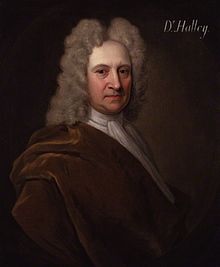 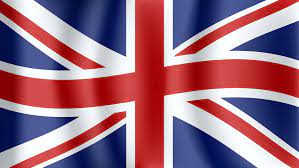 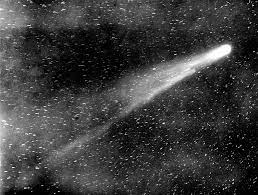 